	Екатеринбург… Исторический и современный. Промышленный и театральный. Город, история которого насчитывает почти 300 лет - от строительства первого металлургического завода в 1723 году до проведения Чемпионата мира по футболу в 2018. Сколько лиц и событий вписаны в его историю. Сколько талантливых людей, архитектурных стилей, промышленных гигантов и культурных проектов составляют его облик сегодня. Если Вам есть за что сказать этому городу «спасибо», наш конкурс для Вас!Общие положения1. Настоящее положение регламентирует порядок проведения литературного конкурса  «Спасибо, Екатеринбург!» (далее – конкурс). Конкурс осуществляется в рамках общественного проекта «СПАСИБО!» Свердловского регионального отделения Общероссийской общественной организации «Всероссийский совет местного самоуправления» (ВСМС). 2. Учредители конкурса: –  Свердловское региональное отделение ВСМС;–  Управление культуры Администрации города Екатеринбурга;– Муниципальное бюджетное учреждение культуры «Библиотечный центр «Екатеринбург»» (далее – МБУК БЦЕ);- Свердловская областная общественная организация «Ассоциация писателей Урала».3. Концепция конкурса: конкурс проводится ежегодно среди творческих людей пишущих в стихах и прозе, проживающих в городе Екатеринбурге, Российской Федерации и других странах мира, в рамках подготовки к празднованию 300-летия города Екатеринбурга.4. Цель конкурса: составление литературного «портрета» Екатеринбурга на основе личных впечатлений и переживаний участников конкурса, пишущих в стихах и прозе.5. Задачи Конкурса:– содействие сохранению и развитию традиций отечественной литературы;– формирование образа Екатеринбурга как одного из культурных центров современной России;– популяризация тем, связанных с Екатеринбургом, в творчестве современников, пишущих на русском языке;– развитие литературной жизни Екатеринбурга;– развитие сотрудничества культурных институций Екатеринбурга и Свердловской области.– издание к 300-летнему юбилею города литературного альманаха «Спасибо, Екатеринбург!» по итогам конкурса.6. Участники конкурса: творческие талантливые люди, пишущие в стихах и прозе.7. Тематика конкурса: люди, события, страницы истории, промышленные предприятия и явления культуры, составляющие 300-летний облик нашего города.8. Конкурс проводится в двух номинациях: –  «проза» (эссе, рассказ);–  «поэзия» (стихи).Организационное обеспечение конкурса9. Проведение конкурса осуществляется Организационным комитетом, формируемым учредителями.К исключительной компетенции Организационного комитета относится:–  прием заявок на участие в Конкурсе;–  формирование состава конкурсного жюри;– организация и проведение итоговой церемонии награждения лауреатов конкурса.10. В целях творческой оценки заявленных на Конкурс работ формируется конкурсное жюри из авторитетных деятелей в области литературы, литературной критики, истории города, представителей общественности и органов власти.Произведения членов жюри не могут быть выдвинуты на участие в Конкурсе.11. Состав жюри и имена лауреатов Конкурса доводятся до сведения общественности через средства массовой информации.Условия проведения конкурса12. К участию в конкурсе принимаются литературные произведения, посвященные Свердловску-Екатеринбургу, написанные на русском языке.13. Участие в конкурсе бесплатное.14. Для участия в Конкурсе необходимо в срок до 01 июня 2019 г. представить свои произведения в Организационный комитет на адрес электронной почты: spasiboekb@mail.ru  с пометкой «Спасибо, Екатеринбург!» в электронном виде следующие материалы:1) информация об авторе (ФИО, год рождения, адрес, телефон, E-mail) и литературном произведении (название, жанр, конкурсная номинация); 2) авторское  литературное произведение  (с указанием ФИО автора и конкурсной номинации).Контактный телефон Организационного комитета: (343) 261-53-38.15. Конкурсные работы принимаются в формате word/doc, шрифт –Times New Roman № 14.Объем произведения: проза – до 10 страниц, поэзия - до 5 страниц печатного текста.16. Присланные на Конкурс работы не рецензируются.17. Конкурсное жюри  определяет победителей (лауреатов) Конкурса в номинациях «поэзия» и «проза» с вручением дипломов I, II и III степени и денежного вознаграждения:диплом I степени – 30 тысяч рублей;диплом II степени – 20 тысяч рублей;диплом III степени – 10 тысяч рублей.18. Подведение итогов Конкурса и награждение победителей состоится в рамках празднования Дня города Екатеринбурга в августе 2019 года.19. Список лауреатов Конкурса будет опубликован на сайте культура.екатеринбург.рф20. Организационный комитет оставляет за собой право дальнейшего использования поступивших на Конкурс произведений в информационных и культурологических целях без согласия автора и выплаты вознаграждения, но с указанием автора и названия произведения.Авторы, представившие литературные произведения для участия в Конкурсе «Спасибо, Екатеринбург!», считаются согласными с условиями настоящего Положения._______________________ЗАЯВКА НА УЧАСТИЕв литературном конкурсе «Спасибо, Екатеринбург!»Название произведения_____________________________________________________Год создания ______________________________________________________________Жанр_____________________________________________________________________Конкурсная номинация______________________________________________________Автор (ФИО) ______________________________________________________________Год рождения______________________________________________________________Адрес_____________________________________________________________________Телефон________________________Е-mail______________________________________Согласен на передачу Организационному комитету прав на использование произведения в информационных и культурологических целях,  для реализации задач, популяризации и рекламы проекта, публикации в специальных изданиях,  размещения на информационных порталах в телекоммуникационной сети Интернет.Достоверность сведений, указанных в настоящей Заявке, подтверждаю                                                  Дата подачи заявки «_______»___________________***Внимание!  Заявка действительна только при условии заполнения всех пунктов!Заявки с работами на конкурс принимаются по адресу электронной почты _________________ с пометкой «Спасибо, Екатеринбург!».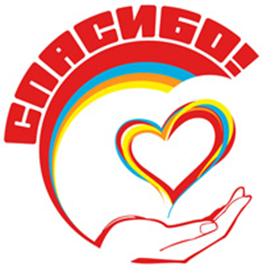 Положение о литературном конкурсе «Спасибо, Екатеринбург!»